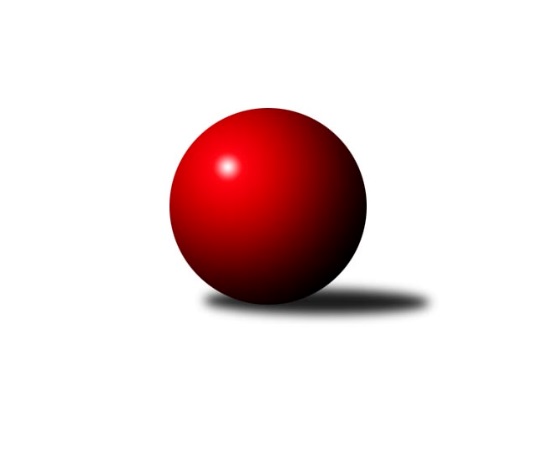 Č.1Ročník 2023/2024	17.9.2023Nejlepšího výkonu v tomto kole: 2671 dosáhlo družstvo: KK Zábřeh  ˝C˝Krajský přebor OL 2023/2024Výsledky 1. kolaSouhrnný přehled výsledků:Horní Benešov ˝C˝	- TJ Břidličná ˝A˝	2:6	2522:2592	5.0:7.0	16.9.KK Jiskra Rýmařov ˝B˝	- KK PEPINO Bruntál	5:3	2632:2513	7.0:5.0	16.9.KK Zábřeh  ˝C˝	- HKK Olomouc D	6:2	2671:2503	8.0:4.0	16.9.KS Moravský Beroun 	- KK Lipník nad Bečvou ˝A˝	6:2	2430:2382	7.0:5.0	16.9.KK Zábřeh D	- TJ Prostějov ˝B˝	3:5	2538:2626	5.0:7.0	17.9.Tabulka družstev:	1.	KK Zábřeh  ˝C˝	1	1	0	0	6.0 : 2.0 	8.0 : 4.0 	 2671	2	2.	TJ Břidličná ˝A˝	1	1	0	0	6.0 : 2.0 	7.0 : 5.0 	 2592	2	3.	KS Moravský Beroun	1	1	0	0	6.0 : 2.0 	7.0 : 5.0 	 2430	2	4.	KK Jiskra Rýmařov ˝B˝	1	1	0	0	5.0 : 3.0 	7.0 : 5.0 	 2632	2	5.	TJ Prostějov ˝B˝	1	1	0	0	5.0 : 3.0 	7.0 : 5.0 	 2626	2	6.	KK Zábřeh D	1	0	0	1	3.0 : 5.0 	5.0 : 7.0 	 2538	0	7.	KK PEPINO Bruntál	1	0	0	1	3.0 : 5.0 	5.0 : 7.0 	 2513	0	8.	Horní Benešov ˝C˝	1	0	0	1	2.0 : 6.0 	5.0 : 7.0 	 2522	0	9.	KK Lipník nad Bečvou ˝A˝	1	0	0	1	2.0 : 6.0 	5.0 : 7.0 	 2382	0	10.	HKK Olomouc D	1	0	0	1	2.0 : 6.0 	4.0 : 8.0 	 2503	0Podrobné výsledky kola:	 Horní Benešov ˝C˝	2522	2:6	2592	TJ Břidličná ˝A˝	Pavla Hendrychová	 	 225 	 176 		401 	 1:1 	 416 	 	201 	 215		Ivo Mrhal ml.	Michal Klich	 	 227 	 204 		431 	 0:2 	 469 	 	251 	 218		Vilém Berger	Jaromír Hendrych	 	 239 	 204 		443 	 1:1 	 439 	 	202 	 237		Ivo Mrhal	Martin Švrčina	 	 199 	 194 		393 	 0:2 	 434 	 	216 	 218		Tomáš Fiury	Jakub Hendrych	 	 222 	 213 		435 	 2:0 	 388 	 	197 	 191		Josef Veselý	Zdeněk Smrža	 	 231 	 188 		419 	 1:1 	 446 	 	214 	 232		Zdeněk Fiury ml.rozhodčí:  Vedoucí družstevNejlepší výkon utkání: 469 - Vilém Berger	 KK Jiskra Rýmařov ˝B˝	2632	5:3	2513	KK PEPINO Bruntál	Tomáš Chárník	 	 237 	 208 		445 	 2:0 	 343 	 	169 	 174		Petra Buráňová	Jiří Polášek	 	 200 	 227 		427 	 1:1 	 442 	 	222 	 220		Miluše Kadlecová Rychová	Michal Ihnát	 	 209 	 228 		437 	 0:2 	 461 	 	223 	 238		Tomáš Janalík	Romana Valová	 	 223 	 225 		448 	 2:0 	 406 	 	205 	 201		Jan Mlčák	Pavel Konštacký	 	 191 	 226 		417 	 0:2 	 453 	 	212 	 241		Josef Novotný	Jaroslav Heblák	 	 236 	 222 		458 	 2:0 	 408 	 	214 	 194		Richard Janalíkrozhodčí:  Vedoucí družstevNejlepší výkon utkání: 461 - Tomáš Janalík	 KK Zábřeh  ˝C˝	2671	6:2	2503	HKK Olomouc D	Valerie Langerová	 	 185 	 252 		437 	 1:1 	 432 	 	225 	 207		Michal Svoboda	Tomáš Ondráček	 	 195 	 230 		425 	 1:1 	 429 	 	220 	 209		Vojtěch Kolla	Lukáš Krejčí	 	 213 	 219 		432 	 1:1 	 454 	 	239 	 215		Radek Malíšek	Martin Pěnička	 	 208 	 253 		461 	 2:0 	 393 	 	198 	 195		Radek Hejtman	Miroslav Štěpán	 	 217 	 232 		449 	 1:1 	 414 	 	223 	 191		Milan Sekanina	Jiří Srovnal	 	 234 	 233 		467 	 2:0 	 381 	 	192 	 189		Petr Cvrčekrozhodčí:  Vedoucí družstevNejlepší výkon utkání: 467 - Jiří Srovnal	 KS Moravský Beroun 	2430	6:2	2382	KK Lipník nad Bečvou ˝A˝	Zdeněk Chmela ml.	 	 226 	 206 		432 	 1:1 	 411 	 	189 	 222		Martin Sekanina	Daniel Herold	 	 205 	 208 		413 	 1:1 	 409 	 	197 	 212		Petr Hendrych	Miroslav Zálešák	 	 199 	 215 		414 	 2:0 	 360 	 	184 	 176		Vojtěch Onderka	Miloslav Krchov	 	 195 	 198 		393 	 2:0 	 379 	 	189 	 190		Jan Špalek	Daniel Krchov	 	 200 	 181 		381 	 1:1 	 393 	 	191 	 202		Eva Hradilová	Erich Retek	 	 194 	 203 		397 	 0:2 	 430 	 	224 	 206		Jaroslav Peřinarozhodčí: Miloslav KrchovNejlepší výkon utkání: 432 - Zdeněk Chmela ml.	 KK Zábřeh D	2538	3:5	2626	TJ Prostějov ˝B˝	Jiří Neuwirth	 	 221 	 209 		430 	 1:1 	 432 	 	212 	 220		Jiří Zapletal	Miroslav Pokorný	 	 203 	 196 		399 	 0:2 	 421 	 	209 	 212		Václav Kovařík	František Langer	 	 213 	 253 		466 	 1:1 	 462 	 	224 	 238		Josef Jurda	Jaroslav Jílek	 	 202 	 168 		370 	 0:2 	 478 	 	231 	 247		Roman Rolenc	Martin Kopecký	 	 222 	 245 		467 	 2:0 	 430 	 	218 	 212		Miroslav Plachý	Antonín Jašek	 	 202 	 204 		406 	 1:1 	 403 	 	223 	 180		David Rozsypalrozhodčí:  Vedoucí družstevNejlepší výkon utkání: 478 - Roman RolencPořadí jednotlivců:	jméno hráče	družstvo	celkem	plné	dorážka	chyby	poměr kuž.	Maximum	1.	Roman Rolenc 	TJ Prostějov ˝B˝	478.00	309.0	169.0	1.0	1/1	(478)	2.	Vilém Berger 	TJ Břidličná ˝A˝	469.00	324.0	145.0	9.0	1/1	(469)	3.	Jiří Srovnal 	KK Zábřeh  ˝C˝	467.00	306.0	161.0	3.0	1/1	(467)	4.	Martin Kopecký 	KK Zábřeh D	467.00	311.0	156.0	5.0	1/1	(467)	5.	František Langer 	KK Zábřeh D	466.00	325.0	141.0	5.0	1/1	(466)	6.	Josef Jurda 	TJ Prostějov ˝B˝	462.00	317.0	145.0	4.0	1/1	(462)	7.	Martin Pěnička 	KK Zábřeh  ˝C˝	461.00	308.0	153.0	7.0	1/1	(461)	8.	Tomáš Janalík 	KK PEPINO Bruntál	461.00	324.0	137.0	4.0	1/1	(461)	9.	Jaroslav Heblák 	KK Jiskra Rýmařov ˝B˝	458.00	326.0	132.0	15.0	1/1	(458)	10.	Radek Malíšek 	HKK Olomouc D	454.00	308.0	146.0	7.0	1/1	(454)	11.	Josef Novotný 	KK PEPINO Bruntál	453.00	302.0	151.0	4.0	1/1	(453)	12.	Miroslav Štěpán 	KK Zábřeh  ˝C˝	449.00	309.0	140.0	8.0	1/1	(449)	13.	Romana Valová 	KK Jiskra Rýmařov ˝B˝	448.00	302.0	146.0	5.0	1/1	(448)	14.	Zdeněk Fiury  ml.	TJ Břidličná ˝A˝	446.00	304.0	142.0	4.0	1/1	(446)	15.	Tomáš Chárník 	KK Jiskra Rýmařov ˝B˝	445.00	312.0	133.0	7.0	1/1	(445)	16.	Jaromír Hendrych 	Horní Benešov ˝C˝	443.00	314.0	129.0	13.0	1/1	(443)	17.	Miluše Kadlecová Rychová 	KK PEPINO Bruntál	442.00	302.0	140.0	9.0	1/1	(442)	18.	Ivo Mrhal 	TJ Břidličná ˝A˝	439.00	308.0	131.0	9.0	1/1	(439)	19.	Valerie Langerová 	KK Zábřeh  ˝C˝	437.00	302.0	135.0	5.0	1/1	(437)	20.	Michal Ihnát 	KK Jiskra Rýmařov ˝B˝	437.00	313.0	124.0	11.0	1/1	(437)	21.	Jakub Hendrych 	Horní Benešov ˝C˝	435.00	328.0	107.0	10.0	1/1	(435)	22.	Tomáš Fiury 	TJ Břidličná ˝A˝	434.00	301.0	133.0	10.0	1/1	(434)	23.	Zdeněk Chmela  ml.	KS Moravský Beroun 	432.00	298.0	134.0	6.0	1/1	(432)	24.	Jiří Zapletal 	TJ Prostějov ˝B˝	432.00	299.0	133.0	7.0	1/1	(432)	25.	Michal Svoboda 	HKK Olomouc D	432.00	302.0	130.0	12.0	1/1	(432)	26.	Lukáš Krejčí 	KK Zábřeh  ˝C˝	432.00	308.0	124.0	10.0	1/1	(432)	27.	Michal Klich 	Horní Benešov ˝C˝	431.00	298.0	133.0	4.0	1/1	(431)	28.	Miroslav Plachý 	TJ Prostějov ˝B˝	430.00	277.0	153.0	6.0	1/1	(430)	29.	Jaroslav Peřina 	KK Lipník nad Bečvou ˝A˝	430.00	299.0	131.0	6.0	1/1	(430)	30.	Jiří Neuwirth 	KK Zábřeh D	430.00	320.0	110.0	8.0	1/1	(430)	31.	Vojtěch Kolla 	HKK Olomouc D	429.00	290.0	139.0	7.0	1/1	(429)	32.	Jiří Polášek 	KK Jiskra Rýmařov ˝B˝	427.00	297.0	130.0	5.0	1/1	(427)	33.	Tomáš Ondráček 	KK Zábřeh  ˝C˝	425.00	274.0	151.0	8.0	1/1	(425)	34.	Václav Kovařík 	TJ Prostějov ˝B˝	421.00	272.0	149.0	3.0	1/1	(421)	35.	Zdeněk Smrža 	Horní Benešov ˝C˝	419.00	286.0	133.0	6.0	1/1	(419)	36.	Pavel Konštacký 	KK Jiskra Rýmařov ˝B˝	417.00	295.0	122.0	9.0	1/1	(417)	37.	Ivo Mrhal  ml.	TJ Břidličná ˝A˝	416.00	310.0	106.0	14.0	1/1	(416)	38.	Miroslav Zálešák 	KS Moravský Beroun 	414.00	289.0	125.0	12.0	1/1	(414)	39.	Milan Sekanina 	HKK Olomouc D	414.00	290.0	124.0	16.0	1/1	(414)	40.	Daniel Herold 	KS Moravský Beroun 	413.00	306.0	107.0	10.0	1/1	(413)	41.	Martin Sekanina 	KK Lipník nad Bečvou ˝A˝	411.00	296.0	115.0	16.0	1/1	(411)	42.	Petr Hendrych 	KK Lipník nad Bečvou ˝A˝	409.00	270.0	139.0	6.0	1/1	(409)	43.	Richard Janalík 	KK PEPINO Bruntál	408.00	283.0	125.0	9.0	1/1	(408)	44.	Jan Mlčák 	KK PEPINO Bruntál	406.00	292.0	114.0	10.0	1/1	(406)	45.	Antonín Jašek 	KK Zábřeh D	406.00	301.0	105.0	12.0	1/1	(406)	46.	David Rozsypal 	TJ Prostějov ˝B˝	403.00	284.0	119.0	14.0	1/1	(403)	47.	Pavla Hendrychová 	Horní Benešov ˝C˝	401.00	293.0	108.0	12.0	1/1	(401)	48.	Miroslav Pokorný 	KK Zábřeh D	399.00	295.0	104.0	10.0	1/1	(399)	49.	Erich Retek 	KS Moravský Beroun 	397.00	290.0	107.0	10.0	1/1	(397)	50.	Martin Švrčina 	Horní Benešov ˝C˝	393.00	267.0	126.0	10.0	1/1	(393)	51.	Miloslav Krchov 	KS Moravský Beroun 	393.00	268.0	125.0	6.0	1/1	(393)	52.	Radek Hejtman 	HKK Olomouc D	393.00	280.0	113.0	6.0	1/1	(393)	53.	Eva Hradilová 	KK Lipník nad Bečvou ˝A˝	393.00	283.0	110.0	9.0	1/1	(393)	54.	Josef Veselý 	TJ Břidličná ˝A˝	388.00	294.0	94.0	14.0	1/1	(388)	55.	Petr Cvrček 	HKK Olomouc D	381.00	285.0	96.0	13.0	1/1	(381)	56.	Daniel Krchov 	KS Moravský Beroun 	381.00	293.0	88.0	17.0	1/1	(381)	57.	Jan Špalek 	KK Lipník nad Bečvou ˝A˝	379.00	266.0	113.0	12.0	1/1	(379)	58.	Jaroslav Jílek 	KK Zábřeh D	370.00	283.0	87.0	14.0	1/1	(370)	59.	Vojtěch Onderka 	KK Lipník nad Bečvou ˝A˝	360.00	237.0	123.0	13.0	1/1	(360)	60.	Petra Buráňová 	KK PEPINO Bruntál	343.00	256.0	87.0	20.0	1/1	(343)Sportovně technické informace:Starty náhradníků:registrační číslo	jméno a příjmení 	datum startu 	družstvo	číslo startu26400	Vojtěch Kolla	16.09.2023	HKK Olomouc D	1x24609	Vojtěch Onderka	16.09.2023	KK Lipník nad Bečvou ˝A˝	1x
Hráči dopsaní na soupisku:registrační číslo	jméno a příjmení 	datum startu 	družstvo	12134	Radek Malíšek	16.09.2023	HKK Olomouc D	19180	Michal Klich	16.09.2023	Horní Benešov ˝C˝	Program dalšího kola:2. kolo22.9.2023	pá	16:00	TJ Břidličná ˝A˝ - KS Moravský Beroun 	22.9.2023	pá	16:30	KK Zábřeh D - KK Zábřeh  ˝C˝	22.9.2023	pá	17:00	HKK Olomouc D - Horní Benešov ˝C˝	23.9.2023	so	9:00	KK Lipník nad Bečvou ˝A˝ - KK PEPINO Bruntál	23.9.2023	so	10:00	KK Jiskra Rýmařov ˝B˝ - TJ Prostějov ˝B˝	Nejlepší šestka kola - absolutněNejlepší šestka kola - absolutněNejlepší šestka kola - absolutněNejlepší šestka kola - absolutněNejlepší šestka kola - dle průměru kuželenNejlepší šestka kola - dle průměru kuželenNejlepší šestka kola - dle průměru kuželenNejlepší šestka kola - dle průměru kuželenNejlepší šestka kola - dle průměru kuželenPočetJménoNázev týmuVýkonPočetJménoNázev týmuPrůměr (%)Výkon1xRoman RolencTJ Prostějov B4781xRoman RolencTJ Prostějov B112.454781xVilém BergerBřidličná A4691xMartin KopeckýZábřeh D109.864671xJiří SrovnalZábřeh C4671xJiří SrovnalZábřeh C109.864671xMartin KopeckýZábřeh D4671xFrantišek LangerZábřeh D109.624661xFrantišek LangerZábřeh D4661xJosef JurdaTJ Prostějov B108.684621xJosef JurdaTJ Prostějov B4621xMartin PěničkaZábřeh C108.45461